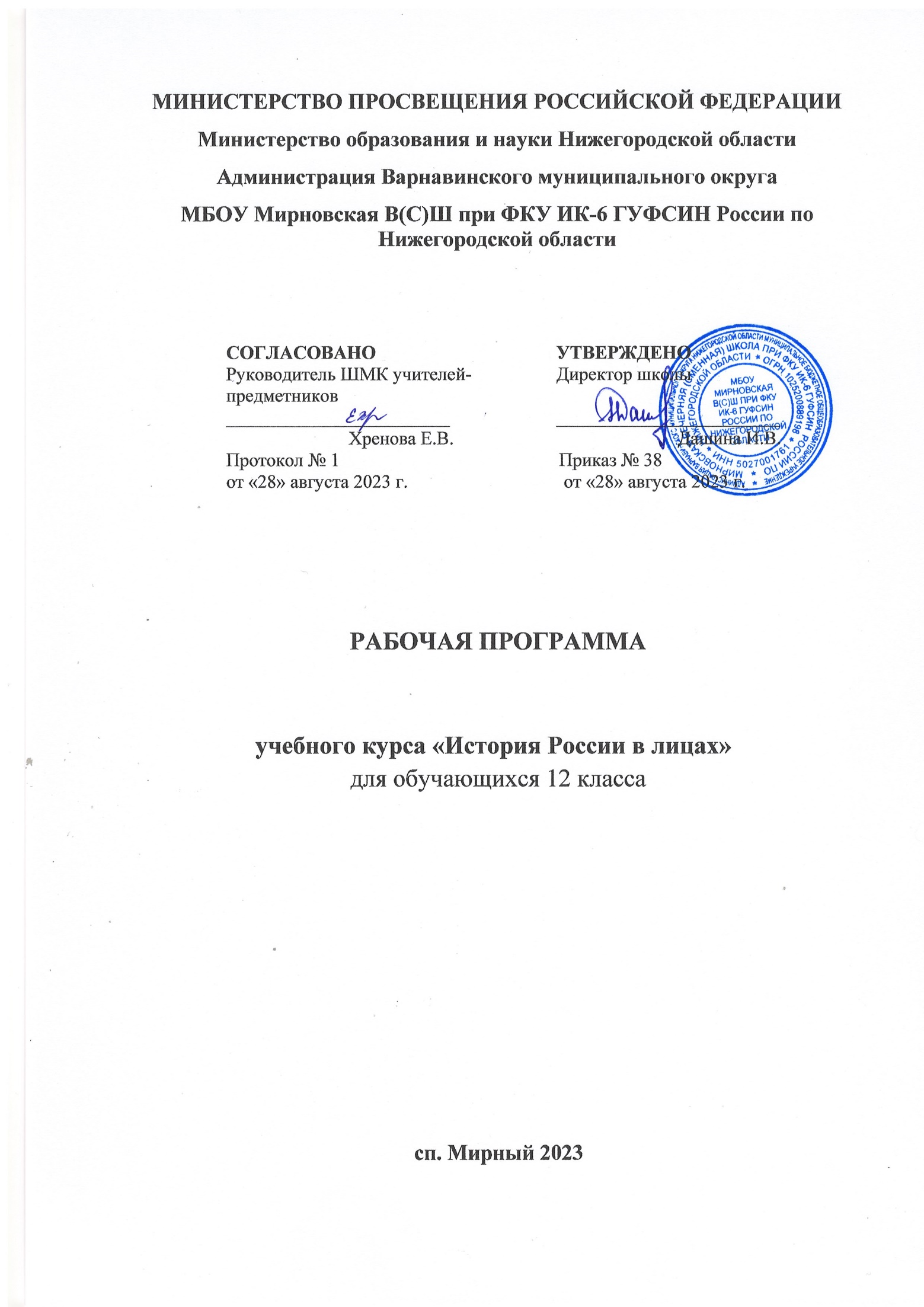 ПОЯСНИТЕЛЬНАЯ ЗАПИСКАУчебный курс “История России в лицах” предназначен для обучающихся 12-х классов. Программа ориентирована на дополнение и углубление знаний учащихся о важнейших деятелях российской истории, чьи имена остались в памяти человечества. Учитывая сложность вопроса об исторических личностях, их роли в истории, учащимся полезно будет разобраться, чем объясняется выдвижение того или иного человека в качестве общественного, политического, духовного или иного лидера, на чем основаны его власть, влияние на судьбы других людей. Актуальность определяется важностью изучения персоналий для понимания изучаемой эпохи.Цели курса: осмысление роли великих деятелей в судьбе России;осознание роли личности в истории; ознакомление учащихся с различными точками зрения по поводу деятельности отдельных личностей в различный период истории нашего государства; развитие умения самостоятельно работать с исторической, справочной, энциклопедической литературой, решать творческие задачи; совершенствование умения формулировать и обоснованно отстаивать собственную позицию в отношении к событиям и личностям прошлого, вести дискуссиюЗадачи курса: расширить и углубить знания учащихся об исторических личностях;через призму деятельности великих исторических личностей рассмотреть их влияние на исторические процессы в истории Российского государства;развивать умения составлять характеристику исторической личности;определять и объяснять свое отношение к наиболее значимым событиям и личностям, давать оценку;воспитывать устойчивый интерес к изучению истории Отечества;воспитывать патриотические чувства.Данная программа рассчитана на час в неделю, всего 33 часа. Программа ориентирована на занятия в виде лекций и практикумов, а также заложено использование такого вида контроля, как тестирование.Предполагаемые результатыПолученные знания помогут учащимся глубже понять изучаемую эпоху, вооружат историческими знаниями, дадут представления о деятельности и роли исторических личностей в истории России и будут стимулировать учащихся к дальнейшему проникновению в мир истории. Курс позволяет познакомиться и с биографиями ведущих деятелей культуры, политических, общественных, государственных деятелей России.СОДЕРЖАНИЕ КУРСА Вводное занятие. (1 час). Цели и задачи элективного курса "История России в лицах".  Способы и методы исследовательской работы.Раздел 1. Правители и политики. (12 часов). Последний российский император. Реформаторы начала XX века: С.Ю. Витте, В.К. Плеве, П.А. Столыпин. В.И. Ленин и большевистская гвардия. И.В. Сталин. Время перемен: Н.С. Хрущев, Л.И. Брежнев, М.С. Горбачев, Б.Н. Ельцин. Политики современной России.Раздел 2. Полководцы. (8 часов). Русские полководцы начала XX века: герои русско-японской войны; полководцы первой мировой (А.А. Брусилов). Командиры и генералы Красной и Белой армий: М.В. Фрунзе, С.М. Буденный, А.В. Колчак, А.И. Деникин, П.Н. Врангель. Полководцы Великой Отечественной войны: Г.К. Жуков, А.М. Василевский, И.С. Конев, К.К. Рокоссовский.Раздел 3. Деятели науки и культуры. (10 часов). Русские художники начала XX века. "Серебряный век" русской поэзии. Городской романс. Космическая эпопея: И.В. Курчатов, С.П. Королев, Ю.А. Гагарин. Лидеры правозащитного движения: А.Д. Сахаров, А.И. Солженицын.Заключение. (2 часа) Рекомендуемая литература: История России в лицах и датах. М., 1995 г.Пашков Б.Г. Русь. Россия. Российская империя. Хроника правлений и событий. 1862–1917 гг. М., 1997 г.Сороткина Н.М. История России в лицах. Терра, 2003 г.Календарно-тематическое планирование по элективному курсу                     «История России в лицах»№Тема занятияДата проведенияДата проведенияПланФакт1Вводное занятиеПравители и политикиПравители и политикиПравители и политики2Николай 2 последний российский император3Министр внутренних дел В.К. Плеве 4Министр финансов С.Ю. Витте5Министр внутренних дел П.А. Столыпин6-7 В.И. Ленин (Ульянов) и другие партийные деятели8Деятельность И. В. Сталина (Джугашвили)9Н.С. Хрущев 10Л.И. Брежнев11М.С. Горбачев   12Б.Н. Ельцин 13Политики современной РоссииПолководцыПолководцыПолководцыПолководцы14Герои русско-японской войны 15А.А. Брусилов16М.В. Фрунзе, С.М. Буденный17А.В. Колчак18А.И. Деникин, П.Н. Врангель19Г.К. Жуков20А.М. Василевский, И.С. Конев21К.К. РокоссовскийДеятели науки и культурыДеятели науки и культурыДеятели науки и культурыДеятели науки и культуры22-23Русские художники начала XX века24-25"Серебряный век" русской поэзии26-27Актеры русского кинематографа XX века28-29И.В. Курчатов, С.П. Королев, Ю.А. Гагарин30-31Лидеры правозащитного движения А.Д. Сахаров, А.И. Солженицын32-33Итоговое повторение и обобщение по курсу